  Почему полезно читать детям на ночь? Все знают, что чтение для ребёнка – основа его развития.Но не устарело ли чтение как вид воспитания и развития? Может быть, можно заменить чтение мультиком или сказкой на диске? Или «сказка на ночь» - не устаревает? Несколько доводов в пользу чтения ребёнку на ночь. Сказка на ночь – демонстрация вашей любви к ребёнку. Читая ребёнку на ночь, Вы не только развлекаете его и развиваете, Вы таким образом показываете свою любовь к малышу. Вам кажется: ну что могут дать 15 минут чтения? Не сомневайтесь – очень много! Если будете читать ребёнку на ночь ежедневно, малыш точно будет знать, что его любят, о нём заботятся. И никакой мультик или диск не заменит родной голос и родительское тепло. Психолог Нелли Дебелая говорит, что чтение на ночь – это очень мощная поддержка для ребёнка. Заменяя чтение фильмом или мультиком, помните, что это уже готовые продукты фантазии человека. А книга, сказка даёт возможность ребёнку создать собственный мир, пофантазировать. И правильное развитие ребёнка – это развитие, прежде всего, его воображения.  Читаем ребёнку сказки на ночь – учим жизни. По словам психолога Павла Басанского, сказки помогают ребенку осознавать свой жизненный опыт и переживания, создавать собственный мир. Слушая сказки, малыш получает редкую возможность стать сильным, хитрым и ловким, добрым и великодушным, смелым и мужественным. То есть найти своё место в реальном мире. Даже страшные и грустные сказки и рассказы, по мнению П. Басанского, нужны. Ведь и страх, и печаль – это нормальные человеческие чувства, которых не нужно избегать. Но важно выбирать проверенные временем произведения. Лучше всего – народные, соответствующие ментальности ребёнка. То есть, если папа малыша ирландец, а вы русская – читайте малышу и ирландские, и русские сказки. Конечно не стоит читать страшные сказки на ночь. Особенно, если ваш ребёнок очень впечатлительный.  Читаем ребёнку – развиваем его речь и память. В 4 года, если родители занимались с ребёнком, его словарный запас должен составлять от 1500 до 2000 слов. Поэтому так важно читать ребёнку, и не только на ночь. Кумулятивные сказки, то есть сказки, в которых есть повторы, развивают память ребёнка. Читая такую сказку во второй и третий раз, можно предложить ребёнку самому повторить отрывок.  Также очень полезно читать стихи. При чтении стихов у ребёнка развивается чувство ритма. А если ещё и попросить продолжить строчку, то тренироваться будет и память. Прочитанный убаюкивающим голосом стих способен, как колыбельная, усыпить ребёнка.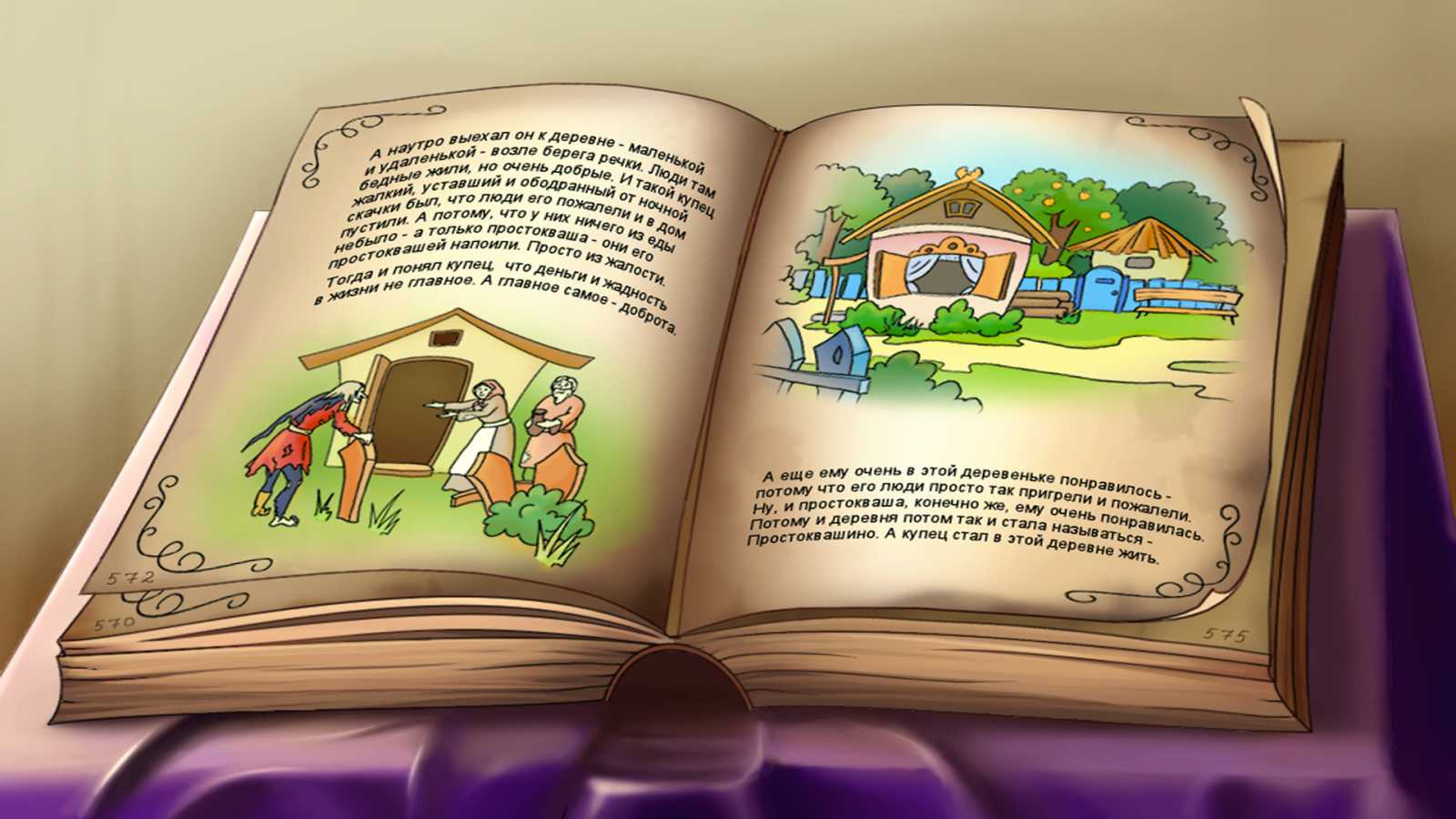 